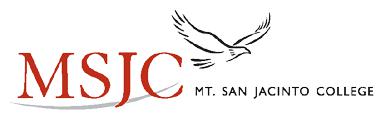 Full-Time Faculty Self EvaluationCommittees and Extra Curricular Activities:Professional Development/Educational Advancements:Success/Challenges encountered during the semester:_____________________________________	_______________________Name	Date_____________________________________	________________________Semester	Discipline